П Р И К А Зот _______________                                                                    № ______________г. КурскОб утверждении границ и режима использования территории объекта культурного наследия федерального значения«Комплекс зданий Никольского монастыря», XVIII в.,расположенного по адресу: Курская область, Рыльский район,с. Пригородняя Слободка, ул. Мирная, д. 2В соответствии с Федеральным законом от 25 июня 2002 г. № 73-ФЗ «Об объектах культурного наследия (памятниках истории и культуры) народов Российской Федерации», Законом Курской области от 29 декабря 2005 г. № 120-ЗКО «Об объектах культурного наследия Курской области», пунктом 3.10 Положения о комитете по охране объектов культурного наследия Курской области, утвержденного постановлением Губернатора Курской области от 15.09.2020 № 274-пг, ПРИКАЗЫВАЮ:Утвердить:          границы территории объекта культурного наследия федерального значения «Комплекс зданий Никольского монастыря», XVIII в., расположенного по адресу: Курская область, Рыльский район,                                        с. Пригородняя Слободка, ул. Мирная, д. 2, согласно приложению № 1 к настоящему приказу;          режим использования территории объекта культурного наследия федерального значения «Комплекс зданий Никольского монастыря»,            XVIII в., расположенного по адресу: Курская область, Рыльский район,           с. Пригородняя Слободка, ул. Мирная, д. 2, согласно приложению № 2 к настоящему приказу.Отделу государственного надзора комитета по охране объектов культурного наследия Курской области (М.Н. Мерзликиной) обеспечить реализацию мер, предусмотренных пунктом 13 приказа Министерства культуры Российской Федерации от 4 июня 2015 г. № 1745 «Об утверждении требований к составлению проектов границ территорий объектов культурного наследия».Контроль за исполнением настоящего приказа возложить на заместителя председателя комитета по охране объектов культурного наследия Курской области М.Ю. Глазкова.Председатель комитета по охране объектов культурного наследия                                      Курской области                                                                              И.А. Мусьял                                                                                                  Приложение № 1                                                                            к приказу комитета по охране                                                                          объектов культурного наследия                                                                                                   Курской области                                                                             от______________№ _______Границы территории объекта культурного наследия федерального значения«Комплекс зданий Никольского монастыря», XVIII в., Курская область, Рыльский район,с. Пригородняя Слободка, ул. Мирная, д. 2Карта (схема) границ территории объекта культурного наследия федерального значения «Комплекс зданий Никольского монастыря», XVIII в., расположенного по адресу: Курская область, Рыльский район,с. Пригородняя Слободка, ул. Мирная, д. 2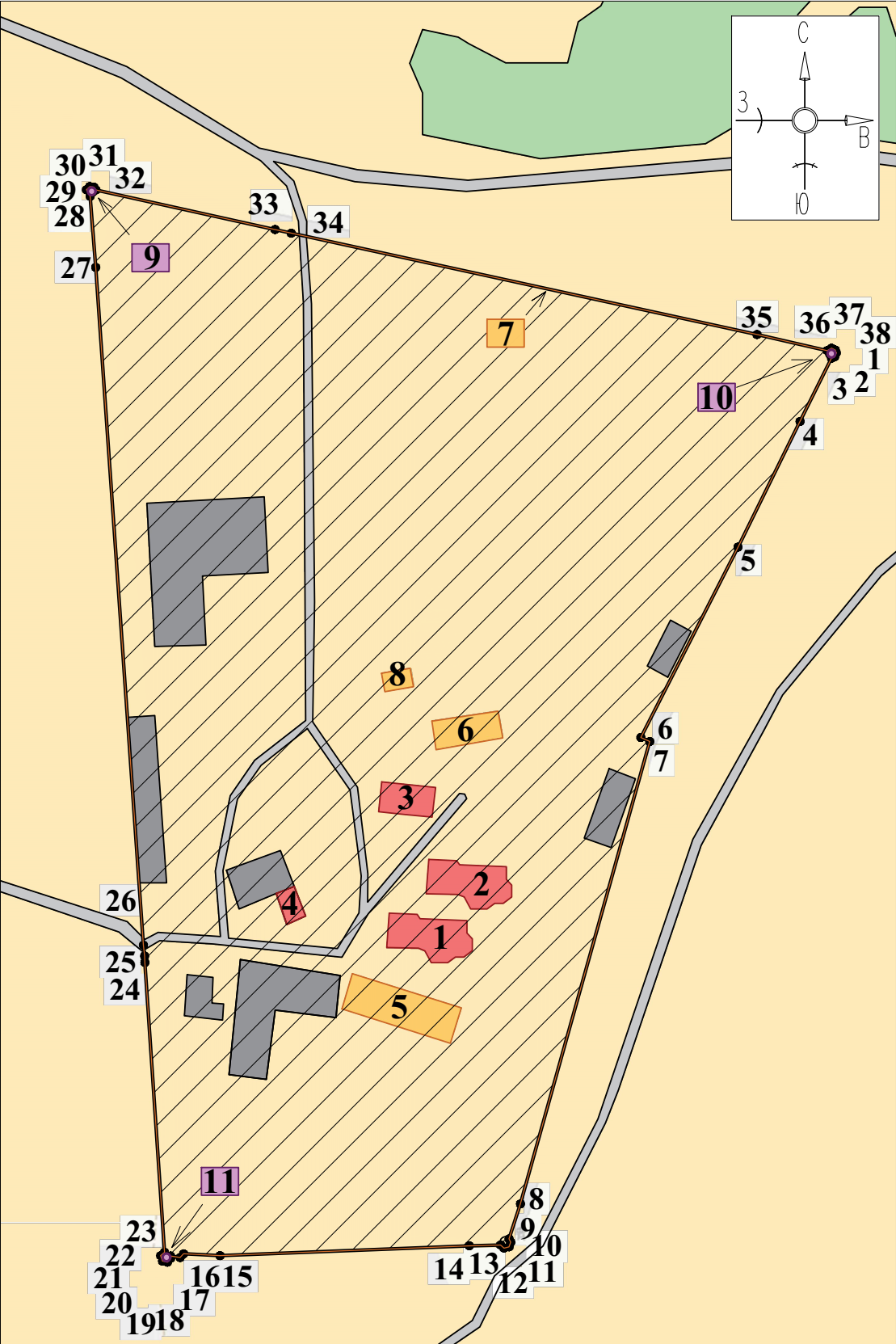 Масштаб 1:250Используемые условные знаки и обозначения: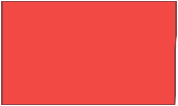 - объекты культурного наследия федерального значения, входящие в состав объекта культурного наследия федерального значения «Комплекс зданий Никольского монастыря», XVIII в.: 1. «Церковь», XVIII в.;2. «Церковь», XVIII в.; 3. «Церковь», XVIII в.;4. «Колокольня», XVIII в.- объекты культурного наследия регионального значения, входящие в состав объекта культурного наследия регионального значения «Николаевский монастырь», XVIII в.: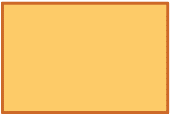 5. «Келейный корпус», XVIII в.;6. «Настоятельские покои», XVIII в.;7. «Ограда», XVIII в.;8. «Погреба», XVIII в.- выявленные объекты культурного наследия: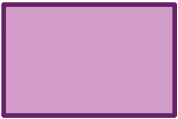 9. «Северо-западная башня Николаевского монастыря, XIX в.»;10. «Северо-восточная башня Николаевского монастыря, XIX в.»;11. «Юго-западная башня Николаевского монастыря, XIX в.».- границы территории объекта культурного наследия федерального значения «Комплекс зданий Никольского монастыря», XVIII в.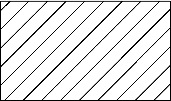 - обозначение характерной (поворотной) точки. 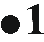 Приложение к границам территорииобъекта культурного наследия федерального значения«Комплекс зданий Никольского монастыря», XVIII в., расположенного по адресу:Курская область, Рыльский район,с. Пригородняя Слободка, ул. Мирная, д. 2Координаты характерных (поворотных) точек к карте (схеме) границ территории объекта культурного наследия федерального значения «Комплекс зданий Никольского монастыря», XVIII в., расположенного по адресу: Курская область, Рыльский район,с. Пригородняя Слободка, ул. Мирная, д. 2                                                                                                  Приложение № 2                                                                            к приказу комитета по охране                                                                          объектов культурного наследия                                                                                                   Курской области                                                                             от______________№ _______Режим использования территории объекта культурного наследия федерального значения «Комплекс зданий Никольского монастыря», XVIII в. (далее - Объект), расположенного по адресу: Курская область, Рыльский район, с. Пригородняя Слободка, ул. Мирная, д. 2На территории Ансамбля разрешается:проведение работ по сохранению Ансамбля и его элементов;прокладка, ремонт, реконструкция подземных инженерных коммуникаций, необходимых для функционирования Ансамбля с последующей рекультивацией нарушенных участков; ремонт и реконструкция дорог, проездов, не нарушающих целостность Ансамбля и его элементов и не создающих угрозы его повреждения, разрушения или уничтожения; проведение работ по обеспечению функционирования Ансамбля и поддержанию его инфраструктуры, не нарушающих целостности его территории; проведение земляных, землеустроительных, хозяйственных мероприятий и работ в целях создания условий для современного использования элементов Ансамбля без нарушения параметров и особенностей, и не создающих угрозы повреждения, разрушения или уничтожения Ансамбля;проведение работ по выявлению и изучению объектов археологического наследия, располагающихся на территории Ансамбля; обеспечение мер пожарной безопасности; обеспечение мер экологической безопасности. На территории Ансамбля запрещается:строительство объектов капитального строительства; любая хозяйственная деятельность, которая может привести к разрушению элементов Ансамбля, нарушению его физической сохранности, а также искажению внешнего облика, элементов, изменению характерных взаимосвязей с окружением и условий восприятия Ансамбля и его элементов;  изменение исторической планировочной структуры, благоустройство, связанное с изменением исторического облика территории Ансамбля;проведение работ, изменяющих уровень грунтовых вод, нарушающих гидрологический режим; размещение любых рекламных конструкций на территории Ансамбля;установка на фасадах, крышах объектов Ансамбля и его элементов средств технического обеспечения, в том числе кондиционеров, телеантенн, тарелок спутниковой связи и других средств технического обеспечения;прокладка наземных инженерных коммуникаций, в том числе воздушных линий электропередач, кроме временных, необходимых для проведения ремонтно-реставрационных работ; динамическое воздействие, создающее разрушающие вибрационные нагрузки; складирование материалов (конструкций) и строительного мусора;складирование твердых бытовых отходов.                                                                                                                                      ПРОЕКТ                                                                                          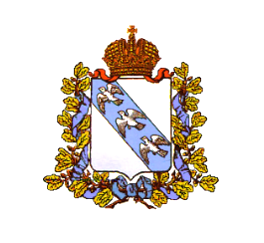 АДМИНИСТРАЦИЯ КУРСКОЙ ОБЛАСТИКомитет по охране ОБЪЕКТОВ КУЛЬТУРНОГО наследия Курской областиПрохождение границы Прохождение границы Описание прохождения границы от точкидо точкиОписание прохождения границы 12316На юго-запад через точки 2,3,4,5 с небольшим отклонением – 163,64 м; 67На юго-восток 3,72 м;79На юго-запад через точку 8 - 195,66 м913На юго-восток через точки 10, 11, 12 вокруг границы объекта культурного наследия – 7,02 м;1318На запад через точки 14, 15, 16, 17 с небольшим отклонением – 125,73 м;1823На юго-запад через точки 19, 20, 21, 22 вокруг границ объекта культурного наследия – 8,79 м;2329На север через точки 24, 25, 26, 27, 28 - 403,58 м; 2932На северо-запад через точки 30, 31 вокруг границ объекта культурного наследия - 4,65 м;3236На юго-восток через точки 33, 34, 35 – 283,48 м;361На восток через точки 37, 38 вокруг границ объекта культурного наследия в исходную точку – 4,59 мСведения о местоположении границ объектаСведения о местоположении границ объектаСведения о местоположении границ объектаСведения о местоположении границ объектаКоординаты характерных (поворотных) точек в системе координат МСК-46Координаты характерных (поворотных) точек в системе координат МСК-46Координаты характерных (поворотных) точек в системе координат МСК-46Координаты характерных (поворотных) точек в системе координат МСК-46Метод определения координат - геодезический Средняя квадратическая погрешность положения характерной точки (Мt), м = 0,10 Сведения о характерных точках границ объектаМетод определения координат - геодезический Средняя квадратическая погрешность положения характерной точки (Мt), м = 0,10 Сведения о характерных точках границ объектаМетод определения координат - геодезический Средняя квадратическая погрешность положения характерной точки (Мt), м = 0,10 Сведения о характерных точках границ объектаМетод определения координат - геодезический Средняя квадратическая погрешность положения характерной точки (Мt), м = 0,10 Сведения о характерных точках границ объектаОбозначение характерных точек границКоординаты, мКоординаты, мОписание закрепления точкиОбозначение характерных точек границXYОписание закрепления точки1404773,871195547,55-2404772,361195546,89-3404771,861195545,74-4404747,921195533,82-5404700,341195510,30-6404628,261195473,52-7404626,741195476,91-8404451,741195427,97-9404438,481195423,65-10404437,211195424,28-11404435,461195423,66-12404434,981195421,74-13404436,161195420,44-14404435,851195408,58-15404432,101195314,21-16404432,831195300,43-17404431,401195299,11-18404432,001195295,48-19404431,161195295,53-20404429,651195294,30-21404430,061195292,43-22404432,121195291,7523404433,401195293,1824404543,111195285,7825404545,561195285,6726404549,651195285,2227404806,251195267,1328404833,131195265,0529404835,611195263,6230404836,811195264,8731404836,621195266,4332404835,531195267,2233404820,551195335,0634404819,171195341,1735404780,801195517,5136404774,721195544,1037404775,631195545,7038404774,971195547,131404773,871195547,55